EDITAL DO PROCESSO SELETIVO PARA ESTÁGIO CURRICULAR EM SERVIÇO SOCIAL 2019.21. DISPONIBILIDADE DE VAGAS NAS SEGUINTES ÁREAS:Programa de TranssexualidadeSaúde da Mulher2. TOTAL DE VAGAS: 42.1 É destinada a reserva de 1 vaga para servidor/a da UFPE, desde que cumpra uma nota mínima (essa será definida pela média de todas as notas das provas participantes da seleção);2.2 A reserva dessa vaga é garantida para estudantes do curso de Serviço Social da UFPE.3. CARGA HORÁRIA:3.1 O estágio será de 12 horas semanais distribuídas conforme Setor/Campo de Estágio do HC/UFPE, a ser cumprido no mesmo período de realização das disciplinas acadêmicas de acompanhamento de estágio, de acordo com as normas do Curso de Serviço Social a que o estudante estiver vinculado.3.2 O estágio tem caráter não remunerado.4. REQUISITOS PARA INSCRIÇÃO: 4.1 Estar matriculado/a na disciplina de acompanhamento de estágio no segundo semestre letivo de 2019;4.2 Estar no período de estágio curricular obrigatório;4.3 Disponibilidade no horário da tarde;4.4 Entregar o currículo no prazo estipulado (servirá apenas como forma de conhecer o candidato/a).5. ENTREGA DE CURRÍCULO E LOCAL DA PROVA:Sala da Chefia do Serviço Social – Térreo, entrada pela Portaria 4. Hospital das Clínicas/UFPE6. PROVA:6.1 A prova constará de questões discursivas. O conteúdo será: Estado e Políticas Sociais; Questão Social e Saúde; Política de Saúde e tendências contemporâneas; Atuação profissional na Saúde.6.2 As Assistentes Sociais participantes do programa de estágio ficarão responsáveis por avaliar as provas e atribuir as notas, que serão utilizadas apenas com caráter classificatório dos/as candidatos/as.6.3 Em caso de empate nas notas que implique a permanência de apenas 1 candidato/a na vaga, as provas com notas empatadas serão reavaliadas e as questões da prova terão pesos diferenciados. Em caso de permanência de empate, será garantida a permanência do/a candidato/a mais velho.7. CRONOGRAMA DO PROCESSO SELETIVO:8. DIVULGAÇÃO DO RESULTADOO resultado será divulgado por e-mail para todos os candidatos, com as notas e ordem de classificação. Um espelho da prova também estará disponível.9. OUTRAS INFORMAÇÕES:Chefia do Serviço Social: 2126-3582Plantão do Serviço Social: 2126-3585/3584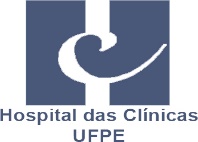 HOSPITAL DAS CLÍNICAS DA UFPEFILIAL DA EMPRESA BRASILEIRA DE SERVIÇOS HOSPITALARES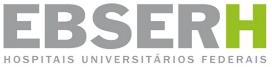 ATIVIDADEDATAHORÁRIODivulgação de Edital e Entrega de Currículo01/07/2019 a 26/07/2019Das 7h as 19hRealização da Prova Escrita30/07/2019 Das 14h as 17hDivulgação do Resultado06/08/2019 12hAssinatura do Termo de Compromisso13/08/201913hInício do Estágio02/09/2019 14h